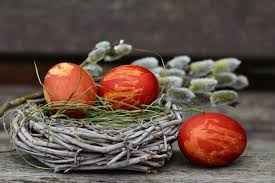 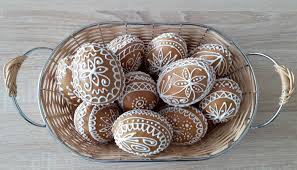 Program aktivit na 14. týdenPondělí  11. 4. 2022		                         svátek má IzabelaDopolední aktivity		 Skupinové cvičení, skupinové čteníOdpolední aktivity		 Sázení květin, dokončení velikonoční výzdobyÚterý      12. 4. 2022			                            svátek má JuliusDopolední aktivity		Individuální aktivity, individuální RHBOdpolední aktivity		Individuální RHB, individuální aktivityStředa      13. 4. 2022		 	             svátek má Aleš	                     Dopolední aktivity                                         Skupinové cvičení, skupinové čtení		Odpolední aktivityPříprava pomlázek, barvení vajíčekČtvrtek    14. 4. 2022    		               svátek má Vincent          Dopolední aktivity.  Pečení beránkůOdpolední aktivity		   Individuální RHB, individuální aktivityPátek       15. 4. 2022                                                svátek má Anastázie            VELKÝ PÁTEKZměny vyhrazeny, dle počtu personálu. Děkujeme za pochopení!